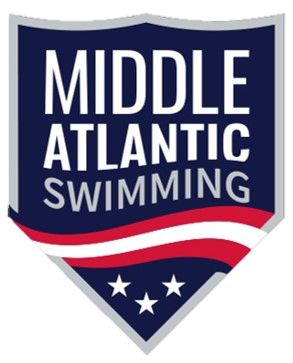 482 Norristown Road Suite 110 Blue Bell, PA 19422 484-246-9595www.maswim.orgBOARD OF DIRECTORS MEETING
March 16, 2023
7:30 p.m.
Lancaster Arts Hotel Conference RoomMINUTESCALL TO ORDER
MISSION STATEMENT
ANNOUNCEMENTS  HOD will be held April 29. 11:30am brunch 12pm meeting Doubletree Hotel.   Near office
CONFLICT OF INTEREST STATEMENT Read by Larry Schwarz
APPROVAL OF AGENDA Add Travel Committee Policy to new business C.  approved as amended.
APPROVAL OF MINUTES approvedBLOCK ONEThese items will be discussed in the order presented, unless amended during the agenda approval process.AREAS FOR IMMEDIATE ACTION noneELECTIONS AND APPOINTMENTS Committee appointments – K. Scheuer Mary Poleto appointed to Governance CommitteeGeneral Chair, Admin Vice Chair and Jr. Athlete Rep to be elected at HODFINANCEFinance Report – S. Mittman BesnoffReport is in DropboxMember registrations will slow for remainder of 2023.Balance Sheet question from Larry.  Renovations should not be an asset.  Why is it a separate line item?  Talk to tax accountant to see if it can be combined.February Finance report is approved.EXECUTIVE DIRECTOR REPORTConnect, Organize and Build the Brand.  Tri State Cup was hosted by Middle Atlantic.  It was a success- fun for all.Moving forward with the Elite select camp invited athletes with Olympic Trials cuts, Senior National and Jr. National cutsCompleted a site visit for hotel for the ASCA clinic in September—planning an interactive meeting.Sr. Level Tri State coalition senior level camp to be held in Colorado Springs.  Working with John Fedena.  Athletes will be selected and will not apply. Meeting in April with Board Source.  An app for the board to use. Nemours Childrens Hospital “50 for Nemours” program.  Partnering to raise money for childhood cancer.  In October for each 50 free swum, Middle Atlantic will donate.  T-shirt for each athlete that swims 50 free in October.  Clubs can donate on top of that.  There were 3658 50 frees in October 2022.  Teach philanthropy to our athletes.  A child has been selected to be the face of the event.Championship Meets- 62% of 10 and under athletes swam at the Champ meet, Champ meets are a tolerable size. MA Stuffed animals at the meet, T-shirts as give aways with T-shirt gun. The Event surrounding the meet is as important as the meet itself.STRATEGIC PLANNINGGovernance Policy – Larry SchwarzDocument in dropbox.Looks correct and ready to use.Needs to have board specify 1.0 section.  “what we want done” specific outcomes.Then management (staff) responsible to enact.Proposed a separate meeting to work on section 1.0.  Start in May and have ready for September.Motion to accept document as governing policy of MA with exception of Section 1.0 specific Ends and Means.  Motion withdrawn.Motion to accept governing policy organization framework of policy from section 2.0 through 4.5.  1.0 Ends and means added at a later date.  Approved.This will be the MA “playbook” allow for specific outcomes.  Give ED orders of what board wants done.  Staff is held to the outcome. May meeting where do we want to go?  Give ED the outcome and ED will make it happen. Took the policy from USA Swimming and adapted to MA.  Who is allowed to do what and who is held responsible.  Should guide LSC beyond current board and staff.NEW BUSINESSBudget Variance – S. Mittman BesnoffRequest from for Elite Select Camp in April in Florida.  $45000 is total cost of attendance per athlete (45 athletes).  cost per athlete $100.  48 athletes plus coaches.  Age Group budget $70,000.  Sr. Budget 20,000.  Accept budget variance as presented.  Passed.Fiscal Year 2024 Budget – J. PlattDocument in Dropbox.  2024 has Increased programs and services 30%. 4% wage increase.Investments cover 1-2 years of expenses if required.Concerned running business is more than programs and services.  Present as a plan.  Show comparison to 2023.Motion that MA board recommends the HOD approve 2024 budget as presented.  approvedTravel Committee Policy2 meetings to discuss travel policy and it needs to be updated. Purpose of policy.  Plan to present in May.UNFINISHED BUSINESSOutreach Program – A. PowellPresented Outreach request that is in dropbox.  Add to policy manual. Motion to add request into policy.  Remove reference to dollar amount. Motion failed. New motion.  Motion to amend to policy with amendment to include  Middle Atlantic “uniform” or team gear for athletes representing MA at championship meets. Remove 2a.MA LSC issued or offered. As presented and amended.  Approved.BLOCK TWO  approved as a groupItems requiring discussion to be pulled at the appropriate time. Otherwise, all items in will be passed/defeated as a group.DIVISION ReportsAdministrative          	Performance 		Finance	Operations        Athlete     Coach	DOCRegistration		Senior			Audit		SafetyConvention		Age Group		Budget		DEI
Personnel		Zone Team		Tax/Ins/Inv.	OfficialsMarketing		Open Water		Treasurer	Equipment  Admin Review Board	Tech Planning          	Recognition							
Awards	HOD April 29Next Meeting MayMeeting Adjourned Middle Atlantic SwimmingBoard of Directors CalendarMay June July August New officers take over Renew  banking relationships Review State filings EZ May meeting Appoint Committee Chairs/staff liaisons  Review staff compensation Request additional USAS votes Nominees for Lifetime membership Select USAS Delegates New meeting schedule BOD MeetingBoard  and committee chair orientation Conflict of interest  Drop Box tutorial Board Book Lifetime recipient selected Approve committee membership No MeetingElection of Coach reps BOD MeetingRegistration materials to clubs Meets submitted for sanctioning USAS registration End of fiscal year No MeetingSeptember October November December Beginning of fiscal year USAS Convention Workshops & clinics Strategic plan review BOD meetingEarly registration period BOD self-assessment & review MANDATORY Committee meetings No MeetingAnnual financial review initiated Nominating committee appointed (if not elected by HOD) BOD MeetingConfirmation of pool availability for next SC season championships Confirmation of pools for  this season LC champs No MeetingJanuary February March April LC schedule bids received SC schedule proposed Budget meeting/committee budgets due File 990 by Jan 15th  Receive financial review from accountant April HOD plan approved BOD MeetingLC schedule bids approved SC schedule approved                for bid Nominees for Outstanding Volunteer Delegates to EZ May   No Meeting SC schedule to bidders Budget meeting Championship meets HOD legislation prepared Slate of nominees presented to BOD Budget presented to BOD BOD MeetingSC bids due  Policy, by-laws, mission & safety review (1 each yr) Meet host meeting  Awards ceremony (volunteer, athletes, coaches) Elections HOD MeetingBOD Meeting